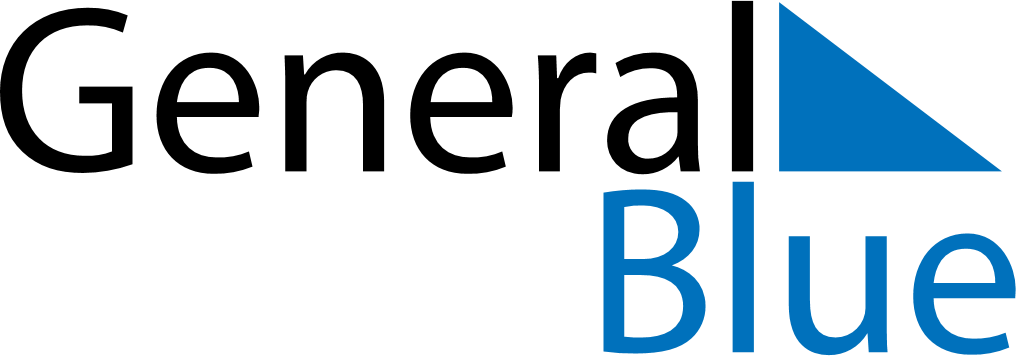 March 2025March 2025March 2025March 2025ColombiaColombiaColombiaSundayMondayTuesdayWednesdayThursdayFridayFridaySaturday12345677891011121314141516171819202121222324252627282829Saint Joseph3031